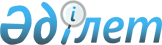 Об установлении единых ставок фиксированного налога
					
			Утративший силу
			
			
		
					Решение Мойынкумского районного маслихата Жамбылской области от 26 ноября 2018 года № 32-3. Зарегистрировано Департаментом юстиции Жамбылской области 29 ноября 2018 года № 3998. Утратило силу решением Мойынкумского районного маслихата Жамбылской области от 26 мая 2020 года № 59-5
      Сноска. Утратило силу решением Мойынкумского районного маслихата Жамбылской области от 26.05.2020 № 59-5 (вводится в действие по истечении десяти календарных дней после дня его первого официального опубликования).

      Примечание РЦПИ.

      В тексте документа сохранена пунктуация и орфография оригинала.
      В соотствествии с статьей 546 Кодекса Республики Казахстан от 25 декабря 2017 года "О налогах и других обязательных платежах в бюджет" районный маслихат РЕШИЛ:
      1. Установить согласно приложению единые ставки фиксированного налога на единицу объекта налогооблажения в месяц для всех налогоплательщиков, осуществляющих деятельность на территории Мойынкумского района.
      2. Контроль над исполнением данного решения возложить на постоянную комиссию Мойынкумского районного маслихата по экономическому развитию региона, бюджету и местным налогам, отрасли промышленности, развитию сельского хозяйства и отраслей предпринимательства, территориальному строительству, по рассмотрению проектов по покупке земельных участков, по защите окружающей среды. 
      4. Настоящее решение вступает в силу со дня государственной регистрации в органах юстиции и вводится в действие по истечении десяти календарных дней после дня его первого официального опубликования. Единные ставки фиксированного налога на единицу объекта налогооблажения в месяц для всех налогоплательщиков осуществляющих деятельность на территории Мойынкумского района
					© 2012. РГП на ПХВ «Институт законодательства и правовой информации Республики Казахстан» Министерства юстиции Республики Казахстан
				
      Председатель сессии

Н. Саурыков

      Секретарь маслихата

Ш. Исабеков
Приложение к решению
Мойынкумского районного маслихата
от 26 ноября 2018 года № 32-3
№
Наименование объекта налогооблажения
Размеры ставок единого фиксированного налога на единицу налогооблажения в месяц (в месячных расчетных показателях)
1
Игровой автомат без выигрыша, предназначенный для проведения игры с одним игроком
1
2
Игровой автомат без выигрыша, предназначенный для проведения игры с участием более одного игрока
1
3
Персональный компьютер, используемый для проведения игры
1
4
Игровая дорожка
5
5
Карт
2
6
Бильярдный стол
3